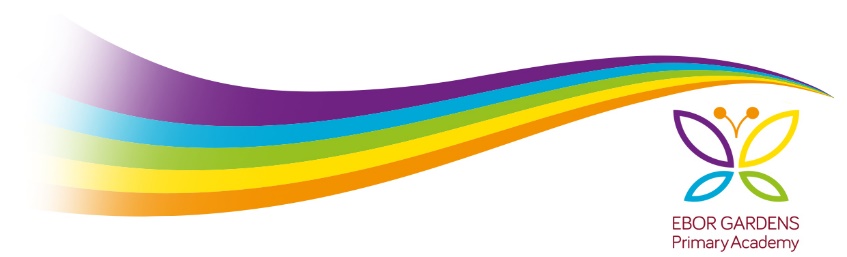 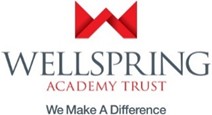 TEACHING ASSISTANT Fixed Term 1 Sept 2022 – 31 Aug 202332.5 hours per week 8.30am - 3.30pmTerm time only + 5 INSET Training Days (39 weeks per year)Salary: FTE £19264 - £20043 / Pro Rata £14522.84 - £15259.09Ebor Gardens Primary Academy is currently looking for a team player to join our brilliant team.We are passionate about offering the very best quality provision it is possible to create, and we are on a journey to make that a daily reality for our little people - because we simply believe they deserve nothing less. We have a strong desire to ensure that our children have everything that they need to become successful adults when they leave us, with high achievement and a strong moral code that will stay with them beyond their years at Victoria. If you are committed to bringing sunshine into the lives of and improving the life chances of young people - then this could be the right place for you.We have high expectations of our Teaching Assistants, with the successful candidate required to form a teaching partnership with their teacher and play a full part in all aspects of the school day.  If you are someone who has:recent and relevant experience of leading learning with young learners across a range of needsa passion for supporting children with SEND needs both 1-2-1 and in small groupsa thorough understanding of engaging children and eliciting their besta determined approach to the achievement of all children and doing ‘whatever it takes’ to ensure children experience successenthusiasm for a role in a school environment which sees pupils at its hearta commitment to your own professional development and ambitions for your futurean appetite for collaboration with colleagues…then we want to hear from you. What can we offer?Fantastic kidsA supportive, hardworking, and dedicated teamPassion, commitment, energy, enthusiasmEffective systems and supportive leadershipCandidates are encouraged to come and visit school to see for yourself the work that we do. Wellspring Academy Trust is committed to safeguarding and promoting the welfare of our pupils. All posts are offered subject to enhanced DBS checks. References will be taken up prior to interview.  All posts are offered subject Please complete the attached link when submitting your application  http://bit.ly/WATEqualOpportunitiesIf you are currently living overseas or have lived / worked overseas in the last five years please be aware that you will be required to provide an overseas criminal records check from the country/countries you have resided in, if you are the preferred candidate for the post.Job live 26/05/202Job closes noon 09/06/2022 Interviews 16/06/2022